Bogotá D.C.Señores24 de Junio	de 2022CORP UNIVERSITARIA UNITEC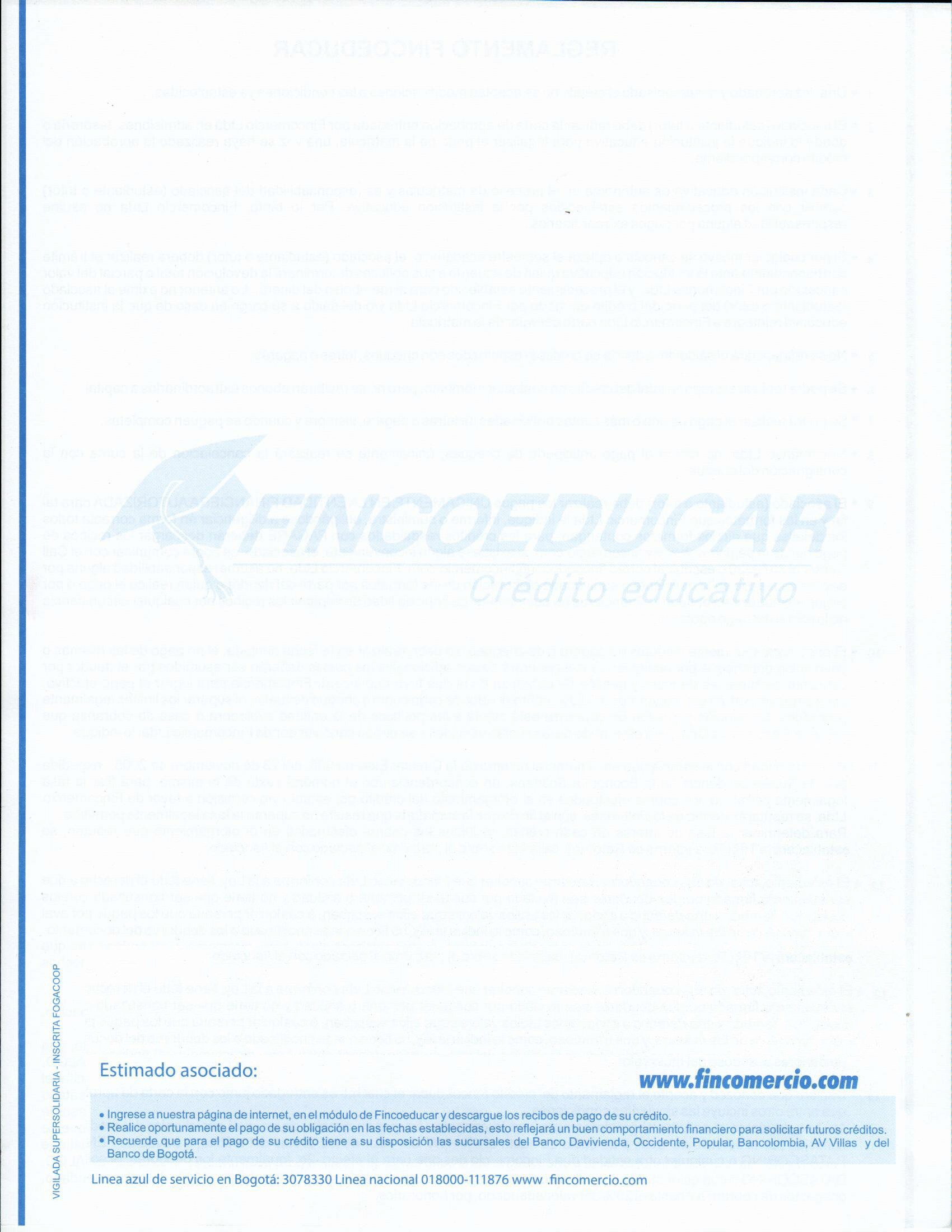 Bogotá D.C.Referencia:	Aprobación Crédito Linea FincoeducarRespetados Señores:Les informamos que fincomercio aprobó la financiación de la matrícula del estudiante relacionado a continuación:Estudiante	MARCO ANTONIO VARGAS SUAREZIdentificación	CC	1001297348Programa Academico	FOTOGRAFIA Y COMUNICACIÓN VISUALCódigo	79222507Semestre	1Recibo	224115Monto Aprobado:$ 3,066,900 TRES MILLONES SESENTA Y SEIS MIL NOVECIENTOS DE PESOS M/CTEDicho valor será trasladado a la Universidad de acuerdo a la fecha establecida en el convenio.La aprobación se realiza por el monto registrado en el formulario, recuerde que si ingresa un valor diferente al de la orden de matrícula, Fincomercio no se hará responsable de cobros adicionales.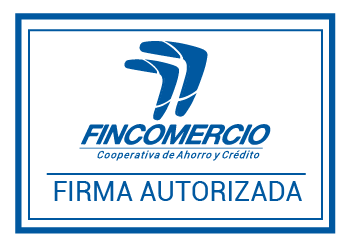 Firma y Sello Fincomercio Ltda.Apreciado(a) Estudiante:FAVOR PRESENTARSE A LA UNIVERSIDAD O CENTRO EDUCATIVO PARA CONTINUAR CON SU PROCESO DE MATRICULA DENTRO DE LAS FECHAS ESTABLECIDAS POR LA INSTITUCIÓNBienvenido a FINCOMERCIO, esperamos prestarle siempre un servicio excelenteBogotá D.C.24 de Junio	de 2022COOPERATIVA DE AHORRO Y CRÉDITO FINCOMERCIO LTDA.Señor(a)MARCO ANTONIO VARGAS SUAREZBogotá D.C.Apreciado(a) Señor(a):SOLICITUD DE CRÉDITO FINCOEDUCARDe acuerdo con su solicitud Fincomercio Ltda., ha aprobado su financiación de matrícula, en las siguientes condiciones:EstudianteMARCO ANTONIO VARGAS SUAREZCodeudorALBA MILENA GARCIA MARTINEZIdentificación CC/TI/CE UniversidadPrograma Académico SemestreTitular del créditoCC 1001297348CORP UNIVERSITARIA UNITECPregrado 1MARCO ANTONIO VARGAS SUAREZIdentificación CC/TI/CE CC 52215862Número Crédito	182908010353265700CONDICIONESPLAN DE PAGOSCondicionesDeclaro que conozco y acepto las condiciones del crédito y del reglamento del crédito Fincoeducar el cual me es entregado junto con la carta de aprobación, que entre otros incluye las siguientes condiciones:Bienvenidos a FINCOMERCIO, esperamos prestarte siempre un servicio excelente.	 Funcionario DIANA CAROLINA RODRIGUEZ	Valor Prestamo$3,278,196$3,278,196PlazoPlazo6 Mes(es)Valor Cuota	$588,936Valor Cuota	$588,936Valor Cuota	$588,936Valor Matrícula$3,066,900$3,066,900Tasa FijaTasa Fija16.21% E.ALinea	EDUCATIVO PAGARELinea	EDUCATIVO PAGARELinea	EDUCATIVO PAGAREFch. 1er pago2022/07/202022/07/201.26 % E.MFecha Aprobación Solicitud2022/06/242022/06/24Frecuencia de Cobro	MensualFrecuencia de Cobro	MensualFrecuencia de Cobro	MensualValor a recoger$0$0Créditos a recogerCréditos a recogerDEDUCCIONESDEDUCCIONESDEDUCCIONESDEDUCCIONESDEDUCCIONESDEDUCCIONESDEDUCCIONESDEDUCCIONESDEDUCCIONESInterés de Ajuste$0Iva Gastos Admin.Iva Gastos Admin.$4,655Comisión Aval$168,2004 x 1000 (GMF)$12,268Seguro de Ajuste$0GarantíaGarantíaPagaréGMF Aval$673Vinculación$0CuotaNúmero CréditoFecha PagoValor CuotaCapitalInterésSeguroAporte/AhorroSaldo Capital118290801035326572022/07/20$588,936$532,730$35,792$5,414$15,000$2,745,466218290801035326572022/08/20$588,936$534,815$34,587$4,534$15,000$2,210,651318290801035326572022/09/20$588,936$542,436$27,849$3,651$15,000$1,668,215418290801035326572022/10/20$588,936$550,165$21,016$2,755$15,000$1,118,050518290801035326572022/11/20$588,936$558,004$14,085$1,847$15,000$560,046618290801035326572022/12/20$583,026$560,046$7,055$925$15,000$0